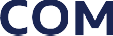 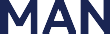 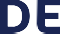 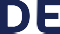 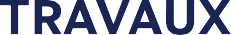 Garage Peugeot	CLIENT	00000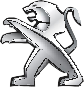 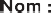 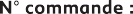 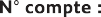 Adresse Code postal VilleTél.: 00 00 00 00 00 / Fax: 00 00 00 00 00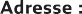 Adresse 1Code postal Ville   00 00 00 00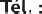 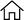 0000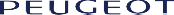 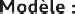 Immat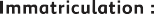 00/00/0000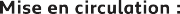   00 00 00 00	        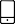 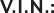 SIRET: 00000000000000000 / APE: 0000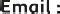 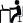  N° TVA intra-com. : FR00000000000Fin de garantie :	00/00/0000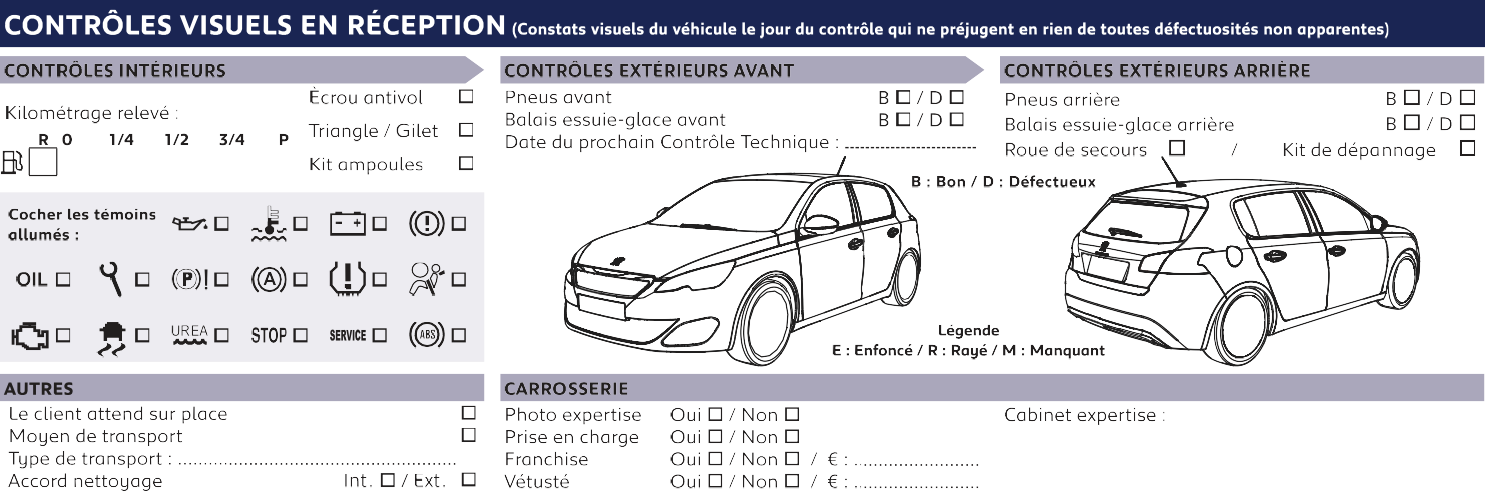 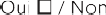 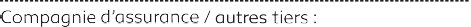 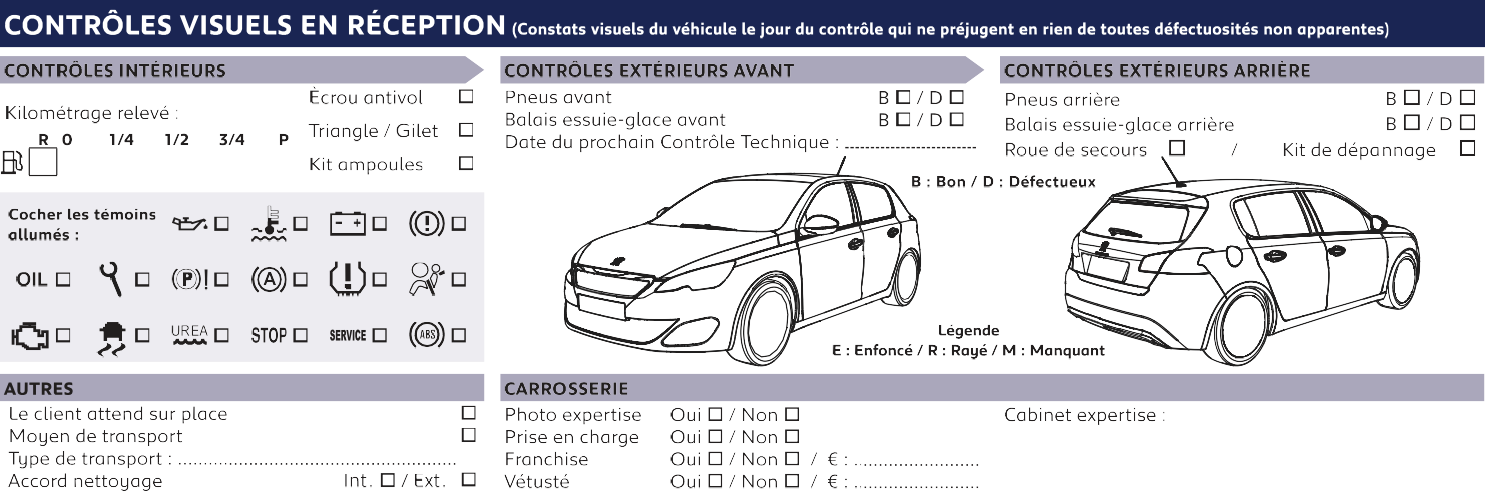 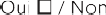 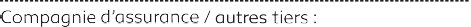 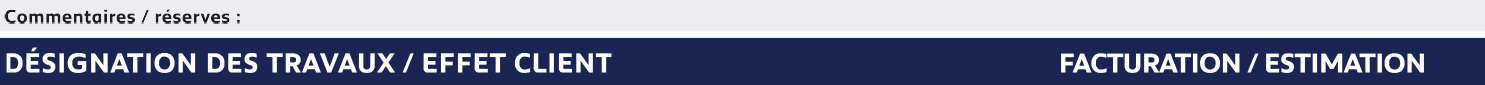 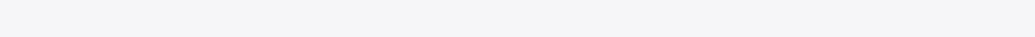 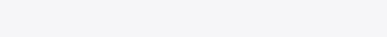 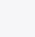 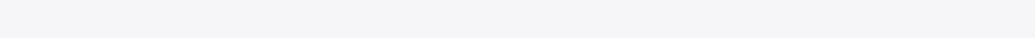 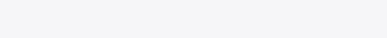 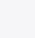 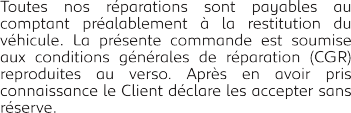 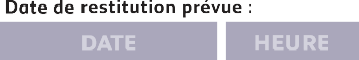 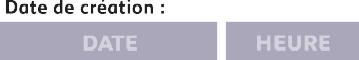 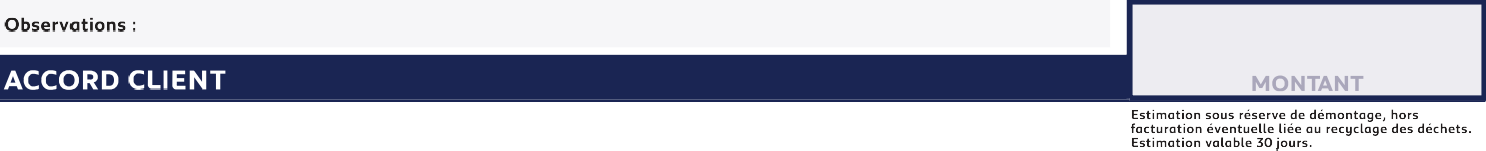 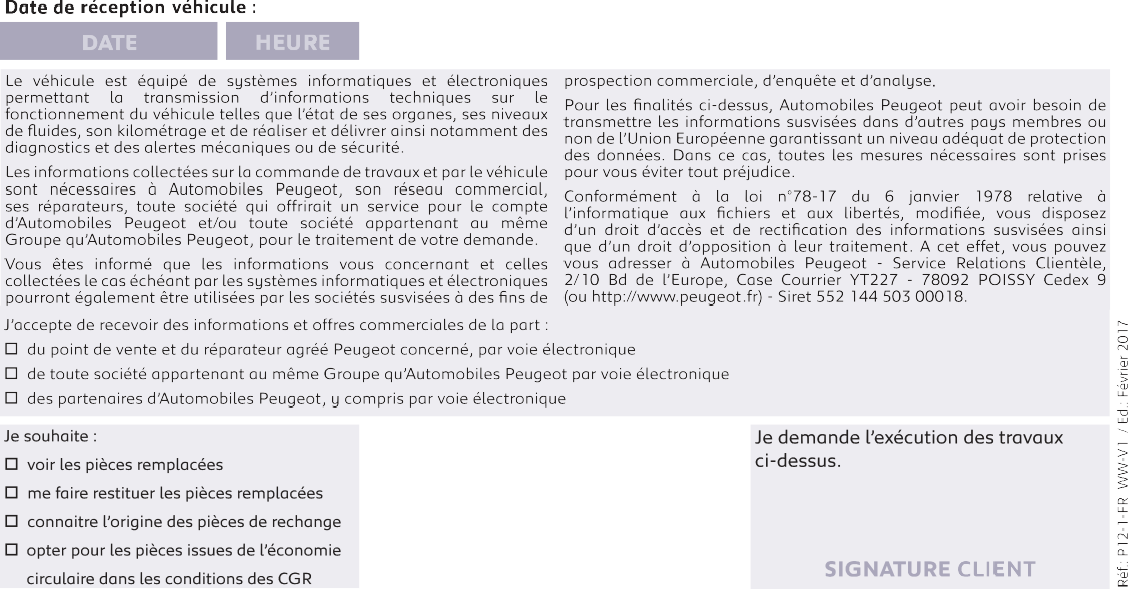 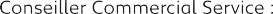 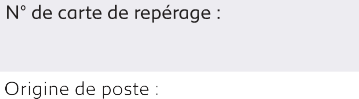 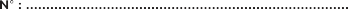 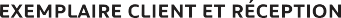 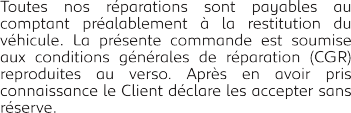 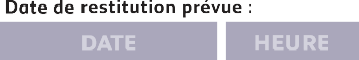 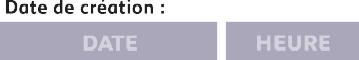 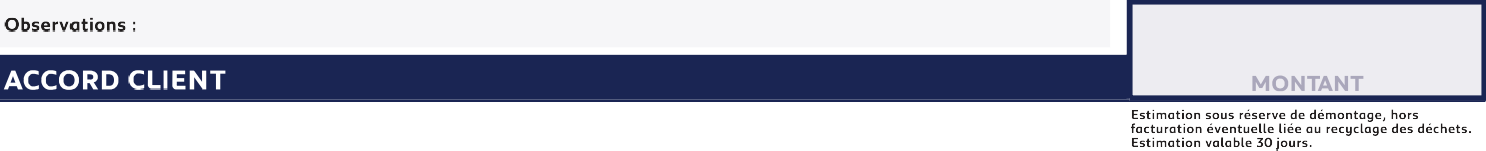 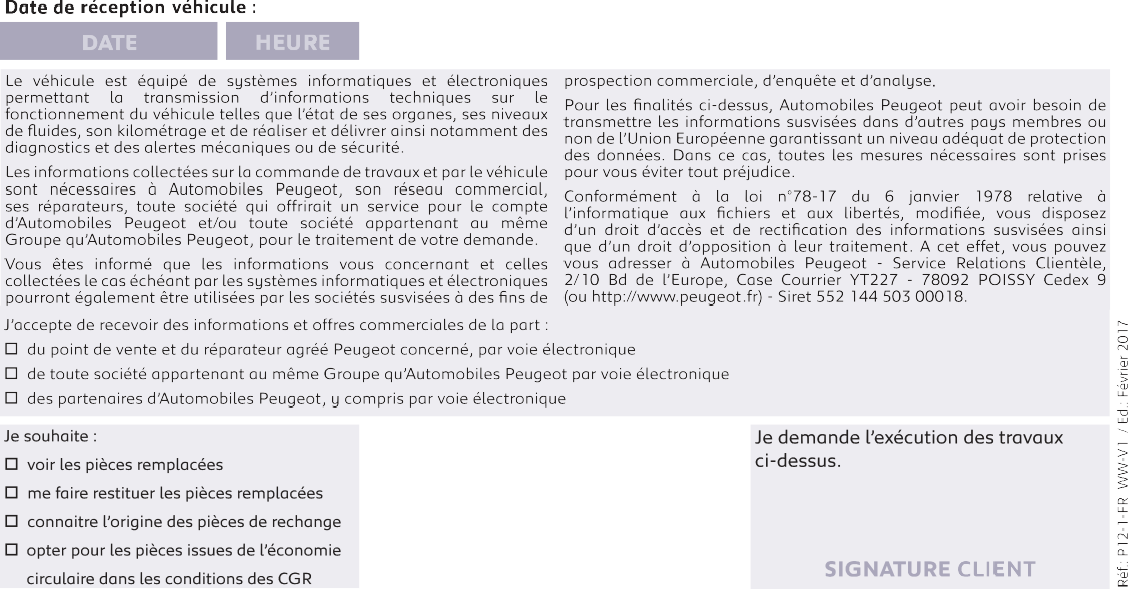 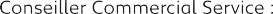 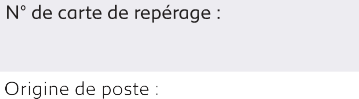 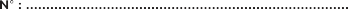 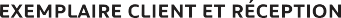 	Nom du Conseiller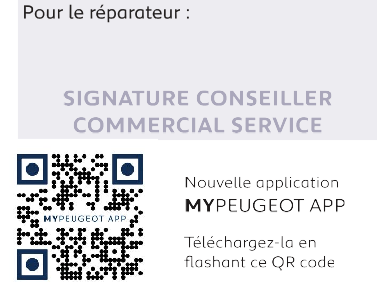 